SCUOLA CIVICA DI MUSICA ALESSANDRA SABA 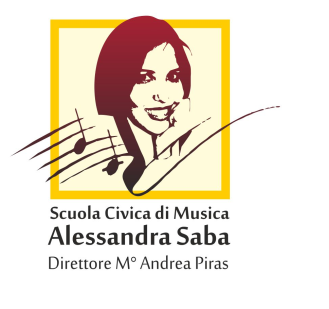 REGOLAMENTO INTERNO ANNO ACCADEMICO 2017-2018INIZIO LEZIONILe lezioni avranno inizio lunedì 6 Novembre 2017 e termineranno entro il mese di Giugno 2018.ISCRIZIONILe pre-iscrizioni saranno aperte in tutti i comuni aderenti, da lunedì 22 Maggio a Venerdì 30 Giugno 2017. Le iscrizioni, previa verifica della disponibilità del corso prescelto nella sede di residenza, ovvero della disponibilità a frequentare i corsi presso altra sede (Comuni associati), saranno confermate con il versamento della tassa di frequenza, nelle modalità e importi indicati nella successiva Tabella AALLIEVI NON RESIDENTI Gli allievi non residenti nei Comuni aderenti alla Scuola Civica di Musica Alessandra Saba, saranno ammessi solo dopo che la Scuola acquisirà l’autorizzazione da parte del Comune dove l’allievo intende frequentare i corsi, e pagare la tassa di frequenza, nelle modalità e importi indicati nella successiva Tabella BANNO SCOLASTICO/SOSPENSIONE LEZIONIL’anno scolastico sarà formato da 25 settimane di lezione, sono comprese anche le settimane di vacanza stabiliti dal calendario scolastico regionale 2017-2018.RECUPERO DELLE LEZIONI PER ASSENZE DEI DOCENTILa lezione verrà recuperata solo nel caso in cui il docente si assenti e nei casi in cui la lezione non abbia luogo per ragioni dipendenti dalla Scuola. ORIENTAMENTIIl piano didattico prevede la suddivisione della formazione musicale in tre aree:Formazione primaria, da 4 a 8 anni Formazione culturale/orientamento base, da 8 anni Orientamento professionale- PROPEDEUTICA ALLO STRUMENTO I corsi sono rivolti ai bambini da 4 a 8 anni di età, che desiderano intraprendere un percorso di avvicinamento alla musica all’interno della nostra scuola e conoscere in maniera meno impegnativa uno strumento musicale. Le lezioni sono collettive, della durata di un’ora settimanale, e prevedono un massimo di 4 allievi all’interno dell’ora di lezione. L’obiettivo è quello, fin da subito, di far conoscere e studiare lo strumento musicale da loro scelto. – ORIENTAMENTO BASESono corsi per chi desidera fare propria l'esperienza musicale attraverso la pratica di uno strumento o del canto. Sono aperti a tutti a partire dagli 8 anni di età, anche agli allievi adulti.L’impostazione, così come i principi della tecnica dello strumento, saranno affrontati con la stessa metodologia dei corsi di orientamento professionale, mentre il repertorio proposto potrà variare in relazione all’interesse dell’allievo e anche in base all’esperienza didattica e artistica dei docenti.Il corso base prevede la frequenza settimanale di ½ ora di canto o strumento e 1 ora collettiva di attività teorica.Le attività didattiche d’insieme saranno curate dal medesimo insegnante del corso di strumento o da un collega di altro strumento. I gruppi saranno costituiti tenendo conto delle capacità tecniche acquisite, dell’età e delle esigenze di orario, nel rispetto delle proposte di gruppi di allievi interessati a studiare insieme- ORIENTAMENTO PROFESSIONALE I corsi di orientamento professionale sono rivolti a chi intende seguire lo studio della musica a livello professionale iniziando quel percorso che poi consentirà il proseguimento presso i Conservatori Statali di Musica o gli Istituti Musicali Pareggiati.La frequenza è di un’ora settimanale per le lezioni di strumento o canto. Per gli allievi che devono sostenere gli esami di licenza o di ammissione presso i Conservatori di musica le lezioni settimanali di strumento o canto saranno di un’ora e mezzo; in accordo con l’insegnante, esse potranno essere suddivise in due lezioni settimanali.PRESENZE E ASSENZE DEGLI ALLIEVI. GIUSTIFICAZIONI. FREQUENZA ED ESCLUSIONE DALLA SCUOLALa presenza dell’allievo alle lezioni (sia a quelle di pratica che di teoria/solfeggio) è obbligatoria, per tutti i corsi strumentali e di canto corale.L’allievo che si assenta è tenuto ad avvertire preventivamente l’insegnante e comunque a giustificare l’assenza entro la lezione successiva.L’assenza non comunicata preventivamente o non giustificata entro la lezione successiva è “ingiustificata”.Il docente è tenuto a registrare le assenze degli allievi ed a classificarle come ”giustificate” o “ingiustificate”.L’esclusione dell’allievo dalla scuola per scarsa frequenza NON comporta nessuna restituzione, neppure parziale, della tassa di frequenza annuale.La lezione persa per assenza dell’allievo non comporta l’obbligo di recupero della stessa da parte del docente.SAGGI FINALIA conclusione dell’anno scolastico verranno organizzati i saggi finali di pratica strumentale/canto.I saggi sono aperti al pubblico. Il confronto con il pubblico è per l’allievo un traguardo importante,  il punto d’arrivo di un percorso di studio ispirato dalla musica. Per questo motivo i saggi sono riservati agli allievi più meritevoli, che si sono distinti durante l’anno accademico. Costituiscono titolo di merito e quindi di precedenza o ammissione al saggioLa frequenza assidua alle lezioni e l’impegno dimostrato nelle stesse.Il livello di competenza raggiunto.I progressi ottenuti rispetto alle competenze iniziali. Non sarà ammesso al saggio finale l’allievo che non avrà frequentato le lezioni di teoria e solfeggio.COSTO DEI CORSI PER I SOLI ALLIEVI RESIDENTI NEI COMUNI ADERENTI ALLA SCUOLA A.S. 2016-2017TABELLA AQUOTE RISERVATE AGLI UTENTI RESIDENTI NEI NEI COMUNI ADERENTI ALLA SCUOLATABELLA B    QUOTE RISERVATE AGLI UTENTI RESIDENTI NEI COMUNI NON ADERENTI ALLA SCUOLANon saranno ammessi al corso coloro che non avranno regolarizzato il pagamento entro i termini stabiliti.Non saranno ammessi coloro che non avessero ancora provveduto a saldare la quota dell’anno precedente.COME PAGARE?Per pagare la retta, basta recarsi in qualsiasi filiare del Banco di Sardegna e, anche se non si ha un conto presso il Banco di Sardegna, chiedere di fare un versamento sul conto di tesoreria n° 8270706 intestato alla Scuola Civica di Musica Alessandra Saba (costo dell’operazione € 1,00). Per chi vuol pagare tramite bonifico, il N°IBAN della Scuola è il seguente:IBAN IT02L0101585590000065004163, intestato a “Scuola Civica di Musica Alessandra Saba”, con causale “tassa di frequenza a.s. 2017-2018 allievo (indicare il nome dell’allievo)”.RICEVUTE DI PAGAMENTOLe ricevute di pagamento dovranno essere presentate presso il proprio comune di residenza o inviate via e-mail all’indirizzo scuolacivica.prov.or@tiscali.it.La retta dovrà essere regolarizzata prima dell’inizio delle lezioni, dopo che l’utente avrà perfezionato con il docente giorno e orario di lezione. La copia della ricevuta di pagamento andrà presentata al docente il primo giorno di lezione.Non sono previste rateizzazioni o sconti per nuclei familiari.Senza la presentazione della ricevuta di pagamento, l’allievo sarà escluso dai corsi.Per gli studenti in situazioni di particolare difficoltà economica e per le famiglie che decidono di iscrivere alla scuola di musica due o più figli, sarà possibile concordare con il Direttore una rateizzazione della quota di frequenza. Per eventuali contatti:Proprio Comune di residenza (iniziativa riservata ai soli Comuni aderenti alla Scuola)Tel./Fax 0783859391E-mail: scuolacivica.prov.or@tiscali.itwww.scuolacivicadimusicaalessandrasaba.itIL DIRETTORE M°ANDREA PIRAS TIPO CORSODURATA LEZIONE A SETTIMANATASSA ANNUALEPropedeutica allo strumento 1 ora a gruppi di 4 allievi€   75,00Strumento(orientamento culturale)½ ora individuale + 1 ora di solfeggio (gruppo)€  150,00Strumento (orientamento professionale) 1 ora individuale + 1 ora di solfeggio (gruppo)€  300,00Canto corale2 ore settimanali + 1 ora di solfeggio (gruppo)€ 100,00Quota da versare entro e non oltre il 31-12-2017TIPO CORSODURATA LEZIONE A SETTIMANATASSA ANNUALEPropedeutica allo strumento1 ora a gruppo di 4 allievi€   150,00Strumento(orientamento culturale)½ ora individuale + 1 ora di solfeggio (gruppo)€   300,00Strumento (orientamento professionale) 1 ora individuale + 1 ora di solfeggio (gruppo)€  550,00Canto corale2 ore settimanali + 1 ora di solfeggio (gruppo)€ 200,00Quota da versare entro e non oltre il 31-12-2017